VATA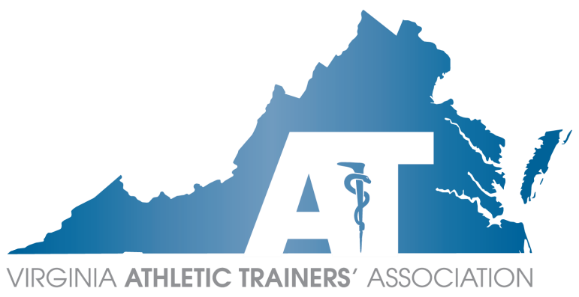 Executive CouncilConference Call AgendaSunday, November 1, 20207:00 pm – 8:00 pm EST                     Chris Jones MS, LAT, ATC, CSCS PresidingOfficer ReportsPresident – Chris JonesMAATA Elections are completeSteve Cole has been elected as PresidentDonita Valentine has been elected as Vice PresidentPresident Elect – Danny CarrollImportant dates document reviewedWill have a meeting tomorrow (11/2) with Rob Hammill and Emily Evans regarding By-Law changes Treasurer – Sara SpencerTax updateTaxes were signed this past weekendMCA updateStill in holding pattern with them in regards to QuickbooksReview of current expense reportSecretary – Tom CampbellWebsite updatesPictures Will send e-mail to EC requesting annual reportsPast President – Scott PowersNo report givenCommittee Reports	Annual Meeting – Sara PittelkauAnnual Meeting updatesAll speakers are confirmedWill start advertising soonHope to have registration open on November 5thAnnual Meeting will be open January 10th and remain open for 4 weeksResults of surveyIn favor of having EC meeting on morning of Annual Meeting (January 9th) at 8amATs Care – Angela WhiteWaiting on updated state statistics Call in sessions with ATs Care have been going very well!	Committee on Practice Advancement (COPA) – Lucas BiancoSending out newsletter to be part of Volunteer reserves corpsCOPA went to Roanoke and taught CPRConstitution & By-Laws – Rob HammillHas been in contact with Danny Carroll about possible changes to By-LawsWill be stepping downEducation – Kim PritchardNo report given3rd Party Reimbursement – Brice SnyderHIRC has announced first meeting (virtual) will be on November 16th at 10amWill be exploring free NATA services to help with bill and prepare for HIRC meetingGovernmental Affairs – Rose SchmeigLegislative Boot Camp summaryVery successful experienceDay one was a self-appraisal that led to SWOT analysisGAC has LOTS of opportunities for growthWe will need to update the GAC webpage – specifically the advocacy portionWe definitely have some strengths but do have some room for improvementNeed for presence on social mediaRose will be reaching out to Sam Johnson and Devon Serrano	Lobbyist – Becky Bowers-LanierShould know more about the agenda for HIRC meeting by tomorrowHistorian – Tim CocraneNo report givenHonors & Awards – Maegan DanielsWinners are now selectedTwo awarded for Researcher of the Year and ATs of the YearAll three HoF inductedWill be recognized at Business MeetingIntercollegiate Sports Medicine Committee (ICSMC) – Mike KotelnickiEfforts to provide food and funding for Tom KusterCollegiate setting mandates/protocols are constantly changingLeadership Academy – Josh WilliamsonContinuing to meet and members are continuing to show upCurrent cohort is going wellSteve Cole (newly elected MAATA president) is in current cohortMembership – Katie GroverNo report given	Public Relations – Sam JohnsonWill make a call for unique pictures on social mediaWill be sending out a post for Student Affairs deadline	Scholarship – Ellen HicksFirst set of scholarships submission deadline today (11/1)Will begin evaluatingWinners should be announced by end of November (hopefully before Thanksgiving)	Secondary Schools – Jennifer ArmstrongSecondary School Winter Symposium registration now openVHSL competition guidelines	Student Affairs – Jenn CuchnaAll presenters have been confirmedStudent abstract timeline has been extendedNovember 8thWill have majority live sessions	Young Professionals – Devon SerranoWorking with the Annual Meeting Committee to hold a virtual triviaHave a member from every region in the stateCurrently working on creating “go-to” videos as resources for YPsRegion Reports	Capital Region – Savannah BaileyNo report given	Central Region – Angela WittNo report given	Eastern Region – Tanner HowellNo report given	Shenandoah Region – Paul PetersonNo report given	Tidewater Region – Carrie Hendrick/Amy SoucekNo report given	Western Region – Anne Bryan/Erin CashNo report givenTask Forces	Diversity, Equity, and InclusionIn final stages of completing the inclusion statement and will have it to the EC shortlyResearch CommitteeWill be having their first meeting this weekNew BusinessHappy Thanksgiving!Adjournment – Motion made by Danny Carroll, Seconded by Scott Powers at 7:43pmNext Meeting: December 6th, 2020 @ 7pmVoting ECVoting ECVoting ECPositionOfficerAttendancePresidentChris JonesPPresident ElectDanny CarrollPTreasurerSara SpencerPSecretaryTom CampbellPPast PresidentScott PowersPCapitalSavannah CabanNP*CentralAngela WittPEasternTanner HowellPShenandoahPaul PetersonPTidewaterCarrie Hendrick/Amy SoucekPWesternAnne Bryan/Erin CashPCommitteesCommitteesCommitteesCommitteeCommittee ChairAttendanceAnnual MeetingSara Pittelkau PATs CareAngela White PConstitution & By-LawsRob Hammill PCouncil on Practice AdvancementLucas Bianco PEducationKim Pritchard NP*3rd Party ReimbursementBrice Snyder PGovernmental AffairsRose Schmeig PLobbyistBecky Bowers-LanierPHistorianTim Cocrane NP*Honors & AwardsMaegan Daniels PICSMCMike Kotelnicki PLeadership AcademyJosh Williamson PMembershipKatie Grover PPublic RelationsSam Johnson PScholarshipEllen Hicks PSecondary SchoolsJennifer Armstrong NP*Student AffairsJenn Cuchna PYoung ProfessionalsDevon Serrano PGuestsGuestsGuestsTask ForcesTask ForcesTask ForcesDiversity, Equity, and InclusionJoe DonkorNP*Kirk ArmstrongP